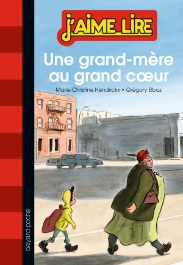 Les Incorruptibles2015/2016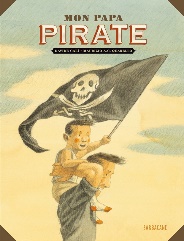 Les Incorruptibles2015/2016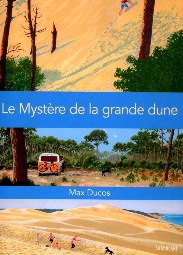 Les Incorruptibles2015/2016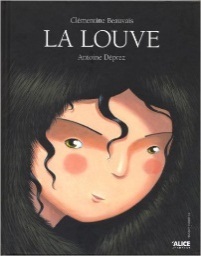 Les Incorruptibles2015/2016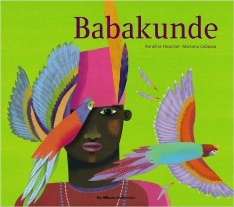 Les Incorruptibles2015/2016Qui ?Emprunté le :Rendu le :Mon avisMon avisQui ?Emprunté le :Rendu le :Qui ?Emprunté le :Rendu le :Mon avisMon avisQui ?Emprunté le :Rendu le :Qui ?Emprunté le :Rendu le :Mon avisMon avisQui ?Emprunté le :Rendu le :Qui ?Emprunté le :Rendu le :Mon avisMon avisQui ?Emprunté le :Rendu le :Qui ?Emprunté le :Rendu le :Mon avisMon avisQui ?Emprunté le :Rendu le :